Publicado en Madrid el 17/04/2017 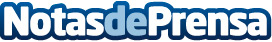 iWash: innovación en túneles de lavado WashtecWashtec dice 'hola' a los carwash del futuro gracias a un equipo que permite al usuario personalizar el lavado de su vehículoDatos de contacto:WashtecNota de prensa publicada en: https://www.notasdeprensa.es/iwash-innovacion-en-tuneles-de-lavado-washtec Categorias: Automovilismo Madrid Logística Industria Automotriz Innovación Tecnológica http://www.notasdeprensa.es